Select a Wildland Preplan PDF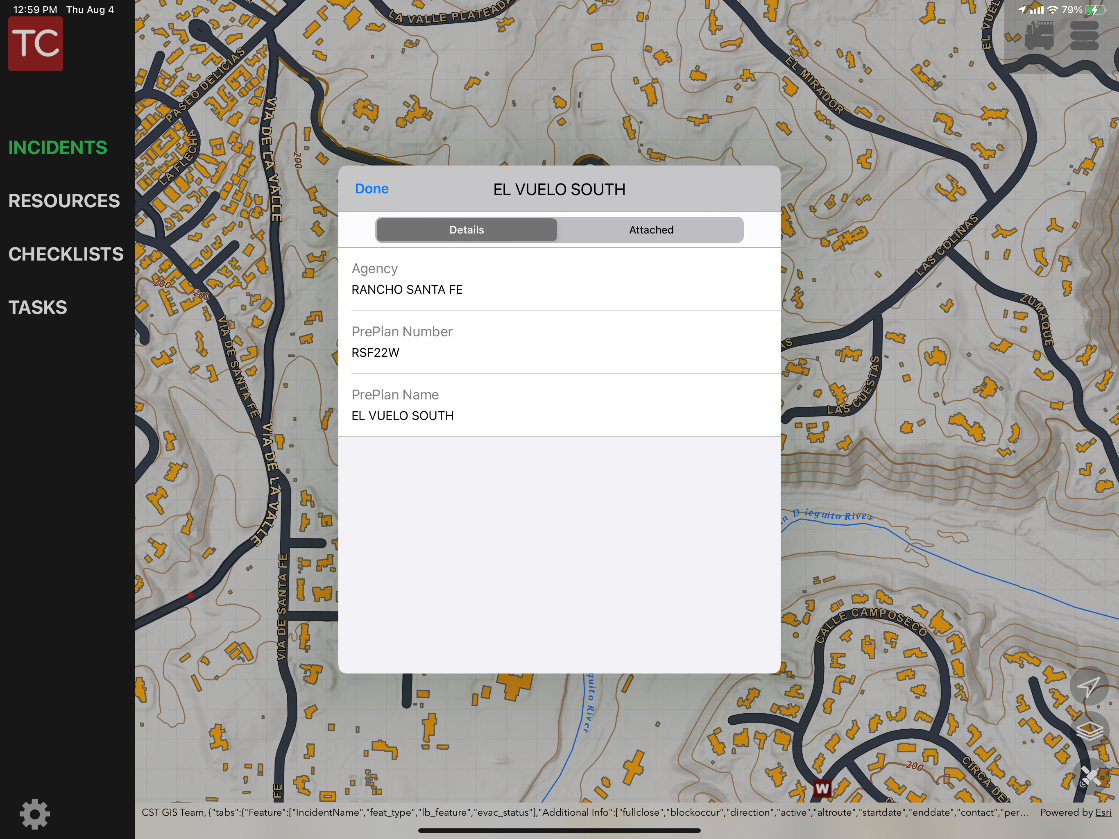 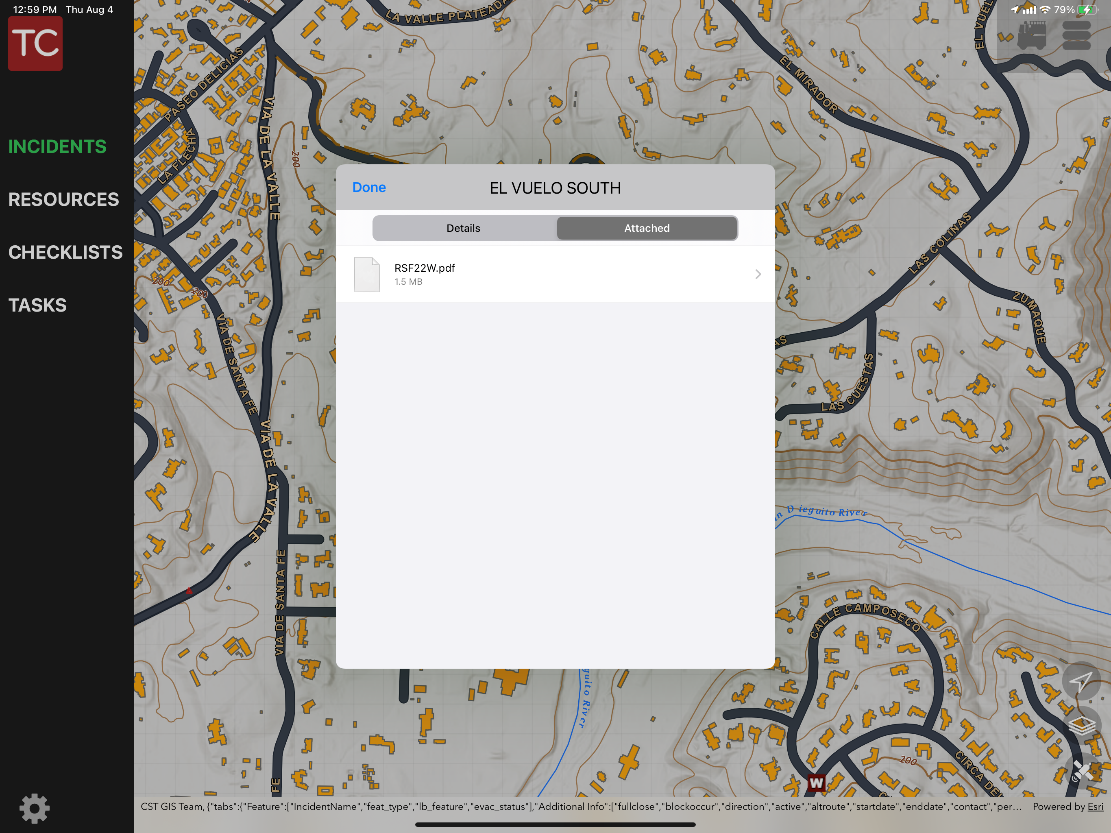 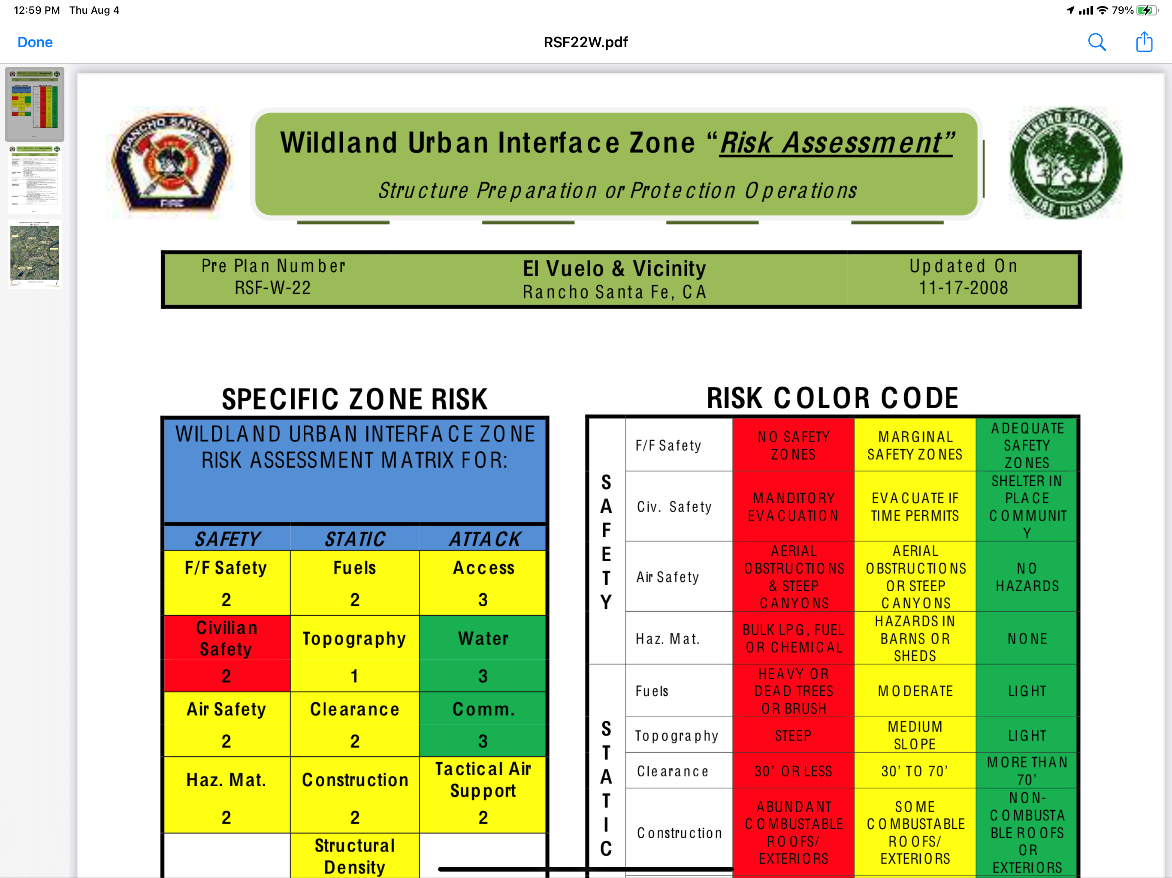 